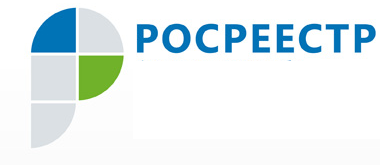 09.11.2017  Услуга по регистрации недвижимости по экстерриториальному принципу станет доступнее для жителей ЮгрыЗа 9 месяцев 2017 года в Управление Росреестра по ХМАО – Югре поступило 4 499 заявлений о государственной экстерриториальной регистрации прав на недвижимость. Это 1,6 раза больше, чем за период с января по август. По словам руководителя Управления Владимира Хапаева, югорчане положительно оценили возможность обращаться за регистрацией прав в ханты-мансийский офис приема-выдачи документов, независимо от того, в каком регионе находится собственность, на которую  регистрируется право.   «С вступлением в силу закона «О государственной регистрации» с 1 января 2017 года  жителям округа не надо ехать в Саратов или  Уфу, чтобы зарегистрировать находящееся там имущество. Такой формат оказания услуги многократно повышает удобство для граждан и предпринимателей, снижает их временнЫе и финансовые затраты, - говорит Владимир Хапаев.- Вместе с тем, округ имеет ряд особенностей. Это его большая территория, равная площади, занимаемой Францией, это сложная транспортная схема, это наличие  удаленных и труднодоступных территорий. Все перечисленные факторы, а также суровые климатические условия делают проблематичной  поездку  в Ханты-Мансийск, где сегодня осуществляется прием документов на экстерриториальную  регистрацию».   В настоящее время рассматривается вопрос об открытии пункта приема-выдачи документов на регистрацию прав по экстерриториальному принципу в МФЦ  Сургута как экспериментальной  площадке. Следующий на очереди – второй по величине город в Югре Нижневартовск.  Пресс-служба Управления Росреестра по ХМАО – Югре  